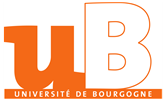 Objet : élections aux Conseils de composantes de l'Université de Bourgogne 2022LISTE DE CANDIDATS IUT DIJON-AUXERRE - COLLEGE B DES AUTRES ENSEIGNANTS-CHERCHEURS, ENSEIGNANTS ET PERSONNELS ASSIMILESIUT DIJON-AUXERRE - Collège B des autres enseignants-chercheurs, enseignants et personnels assimilésIUT DIJON-AUXERRE - Collège B des autres enseignants-chercheurs, enseignants et personnels assimilésIUT DIJON-AUXERRE - Collège B des autres enseignants-chercheurs, enseignants et personnels assimilésIUT DIJON-AUXERRE - Collège B des autres enseignants-chercheurs, enseignants et personnels assimilésL'IUT dans tous ses territoiresEnsemble pour l'IUTParité, Transversalité, RecherchePour une meilleure communication et une prise en compte de l'humain à l'IUT1. M. STEPHANE PRIEUR2. Mme CARINE CATELIN3. M. ISMAIL LAHLOU4. Mme SYLVIE SIRE1. M. SYLVAIN RAMPACEK2. Mme CELINE MOREIRA DOS SANTOS3. M. NICOLAS CRETON4. Mme MARYLINE SCHULTZ1. Mme AURELIE BERTAUX2. M. YANNICK BENEZETH1. M. SEBASTIEN TERRAT2. Mme FABIENNE BON3. M. DOMINIQUE GARMYN4. Mme GERALDINE KLEIN